Obec Záhoří, Smrčí 32, 513 01 Semily 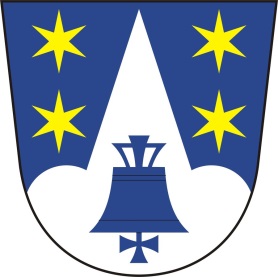 Pozvánka na I. veřejné zasedání Zastupitelstva obce Záhoří,konanév úterý 14.2.2023 v 17 hodinv kulturním domě na Proseči, č.p.21Program:ZahájeníVolba ověřovatelů zápisu a zapisovateleSchválení programuEkonomické ukazateleŽádostiMajetek a investicePozemkySmlouvyInformace, ostatní Diskuze, závěrV Záhoří dne 7.2.2023	                                                       Josef Plíva – starosta     Vyvěšeno: 7.2.2023Sejmuto: 15.2.2023                           